Экзотическая Бразилия 2022Рио де Жанейро (4 н) + Водопады Фоз де Игуасу(2 н) + Амазонка(2 н) + Отдых на побережье(3 н)*Программа осуществима от одного участника и более, с любой датой заезда, исключая Карнавал, Новый год, Международные конгрессы и симпозиумы.День1. Рио-де-ЖанейроПрибытие в аэропорт Рио-де-Жанейро. Вас встречает гид в аэропорту. Трансфер в отель.  Рио - это зеленые холмы, синее небо, скалистые горы, бухты, острова, прекрасные пляжи... второй по величине(после Сан-Паулу) город Бразилии и, безусловно, один из красивейших городов в мире. Если Вы прилетели засветло, то  уже по дороге из аэропорта  Вы увидите зеленые холмы, скалистые горы, пальмы по обе стороны дороги и красивые бухты. С наступлением темноты город окружен мерцающим ожерельем — это  огоньки фавел! Остаток дня мы проводим на наше усмотрение. Может быть,  кто-то захочет побыстрее увидеть и почувствовать буйную жизнь города. А кто-то захочет побыть наедине с самим собой, то для этого всегда найдется уголок где-то между пальмами, песком и волнами океана. День 2. Рио-де-Жанейро -"Сахарная голова"Завтрак в отеле. В холле отеля Вас ждет гид. Экскурсия на полдня (4ч) на Сахарную Голову (Pao de Azucar Mounain) с русскоговорящим гидом. Вы едете на Прайя Вермелья (Красный Пляж), откуда на канатной дороге подниметесь на гору. Первая остановка предстоит на горе Урка, имеющей широкую смотровую площадку, на которой можно перекусить в ресторане или баре. На самой горе Сахарная Голова расположена площадка поменьше, но с нее открывается прекрасный вид на Рио, пляж Копакабана, залив, окрестные горы, острова в океане, мост Нитерой, статую Христа. Затем на машине Вы отправитесь в центральные районы старого Рио, где полюбуетесь несколькими старинными церквями, монастырями, главным Собором города, а также зданиями, построенными в колониальном стиле. День 3. Рио де Жанейро-Экскурсия на Корковадо к статуе ХристаЗавтрак в отеле. Вас ждет Экскурсия на полдня (4ч) на Коркаовадо к статуи Христа с русскоговорящим гидом.  Прибытие на станцию, откуда стартует открытый, экологически безопасный паровозик, который направляется сквозь джунгли к вершине холма Корковадо. По обе стороны железной дороги открываются захватывающие виды леса Тижука, в котором обитают обезьяны и другие экзотические животные и птицы. На вершине холма Корковадо, на высоте 700 м над уровнем моря, возвышается символ Рио – статуя Христа Спасителя (38 м), которая была возведена в 1931 году. С вершины Корковадо открывается захватывающая дух панорама мегаполиса и его окрестностей: моста Нитерой, залива Гуанабара, Ботанического сада, самого большого в мире стадиона Маракана, Сахарной Головы и многое другое День 4.Рио де Жанейро.Завтрак в отел. Свободный день для самостоятельных прогулок или дополнительных экскурсий:Ботанический садБотанический сад Рио-де-Жанейро-это один из старейших ботанических садов мира.Он был основан португальским королем Жоао VI в. 1808 году, сразу после его прибытия его из Португалии. И в любой день - это зеленый оазис тишины и покоя. Все  аллее усажены вековыми пальмами, здесь собрана удивительная коллекция субтропических и тропических растений со всего мира. Некоторые из имеющихся здесь растительных экземпляров относятся к исчезающим видам. А в озере притягивает взгляд Королевские гигантские лилии (Lago das Vitórias Régias). На аллеях, ведущих к водоёму, можно повстречать обезьянок. Всего же в саду растет 5000 разновидностей растений со всего мира. Ботанический сад по праву считается одним из живописнейших уголков Рио-де-Жанейро. Продолжительность экскурсии: 4 часаПоездка на тропические островаРано утром Вы отправитесь в регион Анрга душ Рейш (около 3ч от Рио) Там Вас ждет путешествие на лодке по тпропическим островам!  Вы увидите уникальные пейзажи и роскошные пляжи. Очень часто можно увидеть резвящихся дельфинов, гигантских рыб, попугаев, черепах и ядовитых скатов. В море шхуна останавливается, чтобы желающие смогли поплавать. А на острове ожидает великолепный ланч-буфет. Прогулка по острову, купание в заливе или в бассейне - время пролетело незаметно!  Продолжительность экскурсии: 8 часовНочной Рио: Шоу мулатовВы проведете незабываемую ночь в Рио! В сопровoждении гида, из отеля вы отправитесь смотреть шоу, полное зажигательных бразильских танцев: самбы и капуейры в исполнении очень стройных и красивых мулатов. В процессе шоу вы сможете заказать ужин. После окончания шоу с гидом Вы вернетесь в отель. Продолжительность: 4 часа Королевский ПетрополисПетрополис – это город, находящийся в горах на расстоянии 60 км от Рио-де-Жанейро. Король Педро II купил здесь землю в 1830 году и построил летний дворец, чтобы привозить сюда больную дочь, которой был вреден жаркий климат Рио-де-Жанейро. Знаменитый Императорский дворец был построен в 1862 году, сейчас здесь находится музей, но интерьер Дворца сохранен. В королевском дворце сохранилось много старинной мебели и предметов обихода королевской семьи, которые теперь выставлены в музее. Здесь же хранятся и драгоценности, например, золотая корона, украшенная бриллиантами и жемчужинами. Вы посетите Готический Собор, где похоронены принцесса Изабель, король Педро II и его жена, а затем отправитесь в Королевский музей. А европейские архитекторы построили здесь множество зданий, прекрасных образцов германской архитектуры.  Продолжительность: 6 часов Полет над Рио на вертолетеВертолетная площадка находится на Сахарной горе или Лагоа, где в сопровoждении инструктора Вы совершите полет над Рио-де-Жанейро. Продолжительность полета 8-10 минут. Но и за это время величественная панорама бесконечных золотых пляжей, монументальной статуи Иисуса и лежащего внизу Рио добавляет адреналина в кровь. Незабываемое зрелище!  День 5. Рио-де-Жанейро - Фоз-до-ИгуасуЗавтрак в отеле.  Трансфер в аэропорт, перелет в Игуассу. Встреча  и трансфер в отель.Вас ждет насыщенная экскурсионная программа. Вы направляетесь к бразильской стороне водопадов Фоз ду Игуасу, которые граничат с каньоном реки Игуасу. Сказать, что это великолепное зрелище – то это никак не выражает эмоции, которым Вы будете подвластны. Водопады находятся на территории национального парка с уникальной флорой и фауной. Они возникли в результате вулканического извержения и смещения земных пластов.  Название водопадов в переводе с гуарани означает «большая вода». 275 водопадов, каждый из которых имеет свое название, сливаясь в один, низвергаются с грохотом в ущелье «Горло дьявола». Зрелище водяных брызгов в ореоле радужного спектра просто завораживает. По пути к самому могущественному водопаду с названием «Глотка дьявола» Вы увидите множество небольших водопадов. Радужные брызги миллиардов капель падающей воды и великолепные пейзажи вызывают ни с чем несравнимый восторг.Дополнительнo можно заказать посещение Парка птиц. Он находится вблизи Национального Парка Игуассу. Вы зайдете в огромные вольеры, в которых среди тропического леса свободно летают или гуляют изумительные, сказочные птицы диковинных расцветок.Дополнительнo можно заказать путешествие «Макуко-сафари». По джунглям вы поедете в открытом кузове джипа около 3-х километров, в сопровождении гида, который расскажет много интересного об экологии региона. Потом вы пешком отправитесь на берег реки Игуассу, откуда на моторной лодке вас повезут  близко к водопадам. Вас ожидают брызги и радуги, море восторга и уникальные фотографии. День 6. Фоз-до-ИгуасуЗавтрак. Затем Посещение Аргентинской стороны водопадов с русскоговорящим гидом. Водопады Игуасу расположены на границе Бразилии(штат Парана) и Аргентины(области Мисьонес). Чтобы в полной мере ощутить величие и мощь водопадов, необходимо осмотреть его со стороны обоих государств, однако, красота окружающей природы, обилие экзотических птиц и бабочек захватывает дух и во время прогулки по многочисленным мостикам, сооруженным над его аргентинской частью. Во время прогулки по парку можно увидеть множество видов орхидей, птиц, пресмыкающихся и других представителей флоры и фауны влажного тропического леса. Смотровые площадки дают неповторимое ощущение близости могущества природы, откуда можно насладиться видом множества водопадов – неповторимого феномена природы! В окрестностях водопада создано несколько туристических маршрутов. Одним из наиболее незабываемых является поездка на экологическом поезде и затем пешая прогулка к смотровой площадке «Глотка Дьявола». Отсюда открывается завораживающая панорама на самый мощный и многоводный каскад водопада.*в случае если на момент путешенствия Аргентинская сторона водопадов будет закрыта, эта экскурсия будет заменена на Макуко сафариДень 7. Фоз-до-Игуасу–МанаусЗавтрак в отеле. Трансфер в аэропорт. Прибытие в аэропорт Манаус*. Трансфер и размещение в отеле. Ужин и вечерняя программа.Из Манауса Вы попадаете в джунгли ,где поселившись в лоджах , окунаетесь в жизнь, полную экзотики. Можно лазать по лианам или рыбачить, с надеждой поймать пиранью. А во время ночного сафари, полного звуков джунглей, можно увидеть жуткие крокодильи глаза. *В Манаус нужно прилететь до 16:00, а улететь нужно после 14:30. Во всех остальных случаях нужно будет дополнительно оплатить индивидуальный трансфер в/из лодж (не включено в стоимость программы)День 8. МанаусЗавтрак в отеле. Экскурсия на лодке по акватории реки Амазонка. Ловля пираний на удочку с борта лодки. Посещение деревни Кобокло , где Вы познакомитесь с бытом, традициями и oбычаями коренного населения Амазонии. Прогулка по окрестностям деревни в джунглях и знакомство с местной флорой и фауной. Во время экскурсии, сопрождающий Вас гид преподаст уроки выживания в джунглях, научит отличать ядовитые растения от съедобных. Taкже он научит Вас стрелять ядовитыми стрелами.День 9. Манаус-Рио де Жанейро-БузиосТрансфер в аэропорт. Перелет Манаус – Рио-де-Жанейро.Прибытие в аэропорт Рио-де-Жанейро. Трансфер в Бузиос. Размещение в отеле на тропическом побережье. За дополнительную плату можно закзать:Экускурсия Встреча рек (осуществляется по пути в\из Лоджа. возможна только при дневных трансферах)Вы отправляетесь к месту встреч двух рек. Слияние вод - уникальное природное явление, которое происходит в месте слияния рек Рио-Негро и Солимойнс (название верхнего течения реки Амазонки). Местные жители придумали и более романтичное название для этого явления - "свадьба рек". В этом месте происходит слияние черных вод Рио-Негро с желтыми водами реки Солимойнс. И именно после этого места на всех картах река называется Амазонка. Стоит отметить, что хоть реки и сливаются в одну, но из-за разной плотности воды и температуры на протяжении еще около 6 километров видна четкая граница между водами двух рек. Цвет воды объяснить довольно просто: Солимойнс на своем пути вымывает довольно много желтого грунта, который и придает ей цвет, а Рио-Негро течет по более скалистой местности и вымывает в основном породы черного цвета, которые ее и окрашивают. Когда рукой ведешь по воде чувствуется перепад температуры воды. Плавание с розовыми дельфинами. Уникальный опыт купания с амазоскими розовыми дельфинами! Вы узнаете очень много интересного об этих уникальных млекопитающих, и самое главное- Вы испытаете неописуемый восторг от общения с ними. Вы сможете также покормить дельфинов и сфотографироваться с ними.День 10,11. БузиосОтдых на тропическом побережье. Свободное время.День 12. Бузиос-Рио-де-ЖанейроЗавтрак в отеле. Трансфер в aэропорт Рио-де-Жанейро для интернационального перелета. В стоимость включено: ➢Проживание в отелях по программе ➢Экскурсии по программе с русскоговорящим гидом и с англоговорящим гидом (групповые) в Манаусe. ➢Трансфер в отель Рио де Жанейро с русскоговорящим гидом ➢ Трансферы с водителемДополнительно оплачивается: ➢Дополнительные экскурсии➢Внутренний перелет: Рио-де-Жанейро – Игуассу – Манаус - Рио-де-Жанейро ➢Еда и напитки во время переездовПримечания:*Принимающая сторона имеет право менять отели, указанные в программе, на другие отели той же категории. *Принимающая сторона оставляет за собой право изменения порядка экскурсий при соблюдении программы тура.*Принимающая сторона не несет ответственность за пропущенные в отелях завтраки при выселении ранним утром в случае раннего перелета или экскурсии*В Манаус нужно прилететь до 16:00, а улететь нужно после 14:30. Во всех остальных случаях нужно будет дополнительно оплатить индивидуальный трансфер в/из лодж (не включено в стоимость программы)*Помимо Бузиоса вы можете выбрать для пляжного отдыха любой другой из многочисленных курортов Бразилии! Ангра-душ-Рейш – для любителей спокойного отдыха и природы (155км к югу от Рио-де-Жанейро)Невероятной красоты знаменитые курорты Северо-востока Бразилии (2-3ч перелет из Рио-де-Жанейро) – Порту де Галиньяс,Пипа, Сальвадор, Жерикоакоара,  Акираз, Порту Сегуру, Транкозу – для любителей роскошных тропических пляжей с прозрачной водой  и желающих прочувствовать настоящий бразильский колорит! 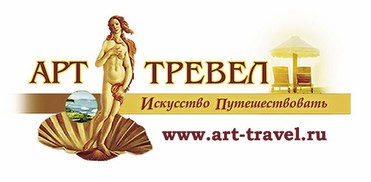 «Арт-Тревел» - искусство путешествоватьреестр турооператора  РТО 017358СПб, Банковский пер. д.3, оф. № 1.2тел. +7 812 360 06 50; 8 800 200 74 51 whats up 24/7 - 79910336707 booking@art-travel.ru     www.art-travel.ru